Zaproszenie do złożenia oferty na przeprowadzenie szkolenia z zakresu cyberbezpieczeństwa dla pracowników.Zamawiający – Ministerstwo Sprawiedliwości zaprasza do złożenia oferty na przeprowadzenie szkolenia z zakresu cyberbezpieczeństwa dla pracowników.W ramach rozeznania rynku oraz w celu oszacowania wartości zamówienia, w tym kosztów realizacji zamówienia, Ministerstwo Sprawiedliwości zaprasza Państwa do przesłania wstępnej kalkulacji ceny. W przedstawionej kalkulacji cenowej należy podać ceny netto i brutto w złotych, zgodnie z formularzem cenowym stanowiący załącznik nr 2 do niniejszego zapytania. Wymagania i warunki realizacji dotyczące przedmiotu zamówienia zostały określone w Opisie przedmiotu zamówienia– Załącznik nr 1 niniejszego zaproszenia. Ofertę należy złożyć w terminie do dnia 16 listopada 2021 r., do godz. 12:00, w formie elektronicznej format PDF, na adres: zbigniew.grzelak@ms.gov.plZamawiający informuje, że przedmiotowe zaproszenie nie stanowi ofert w rozumieniu art. 66 KC,                    ani też nie jest ogłoszeniem o zamówieniu w rozumieniu ustawy z dnia 11 września 2019 r. - Prawo zamówień publicznych (Dz. U. z 2019, poz. 2019). Załączniki:  Opis Przedmiotu Zamówienia;Formularz Ofertowy.Załącznik 1- Opis przedmiotu zamówieniaI. Przedmiot zamówienia:Przeprowadzenie szkolenia z zakresu cyberbezpieczeństwa dla pracowników dotyczące bezpiecznego korzystania z poczty elektronicznej i portali społecznościowych.II. Termin i miejsce wykonania zamówienia:Miejsce szkolenia:Ministerstwo Sprawiedliwości Al. Ujazdowskie 11, 00-950 Warszawa, sala wykładowa zostanie udostępniona przez ZamawiającegoZamawiający nie zapewnia transportu trenera/ trenerów na miejsca realizacji szkolenia.Termin szkolenia (trzy grupy, ten sam zakres szkolenia dla wszystkich grup):pierwsza grupa: 23.11.2021 godzina: 10:00- 11:30 (1,5h),druga grupa: 23.11 2021 godzina: 12:15- 13:45 (1,5h),trzecia grupa: 30.11.2021 godzina: 10:30- 12:00 (1,5h).III. Obowiązki Wykonawcy:Opracowanie dedykowanych materiałów szkoleniowych tj. prezentacji, demonstracji, pokazów itp.Opracowanie i uzgodnienie z Zamawiającym szczegółowego programu szkolenia oraz przedstawienie go do akceptacji przez Zamawiającego.IV. Obowiązki Zamawiającego:Rekrutacja uczestników szkolenia.Przygotowanie list obecności i przekazanie ich uczestnikom szkolenia do podpisu.Rozdanie wśród uczestników, po zakończeniu szkolenia, Arkusza Indywidualnej Oceny Szkolenia.V. Zakres i wymagania szczegółowe szkolenia:W szkoleniach uczestniczyć będą pracownicy Zamawiającego.Każdy uczestnik otrzyma dokument poświadczający ukończenie szkolenia.Szkolenia muszą zostać przeprowadzone w języku polskim.Zakres merytoryczny szkolenia musi obejmować minimalnie tematy wyszczególnione poniżej:Zagrożenia i rozwiązania czyli jak zapewnić sobie bezpieczeństwo na prywatnej poczcie, Facebooku, Twitterze, Instagramie i innych popularnych portalach.Klucze/hasła dostępowe – jak stosować w praktyce.Typowe ataki wyłudzające pieniądze.Przykłady ataków w mediach społecznościowych na resort sprawiedliwości.Załącznik 2 - Formularz ofertowy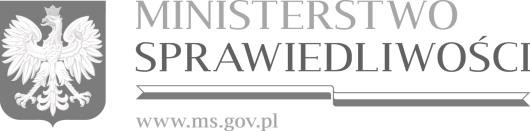 FORMULARZ SZACOWANIA WARTOŚCI ZAMÓWIENIAna realizację zamówienia: Przeprowadzenie szkolenia z zakresu cyberbezpieczeństwa dla pracowników dotyczące bezpiecznego korzystania z poczty elektronicznej i portali społecznościowych. DANE DOTYCZĄCE OFERENTA: CAŁKOWITA SZACOWANA WARTOŚĆ ZAMÓWIENIA:         	                                         	 	 	_________________________         	 	 	 	   	 	     	  Podpis osoby upoważnionej Nazwa podmiotu Adres siedziby Numer NIP Numer REGON Telefon kontaktowy Adres e-mail ………………………………. zł. brutto Słownie: …………………………………………………………………………………. ………………………………. zł. netto Słownie: …………………………………………………………………………………. 